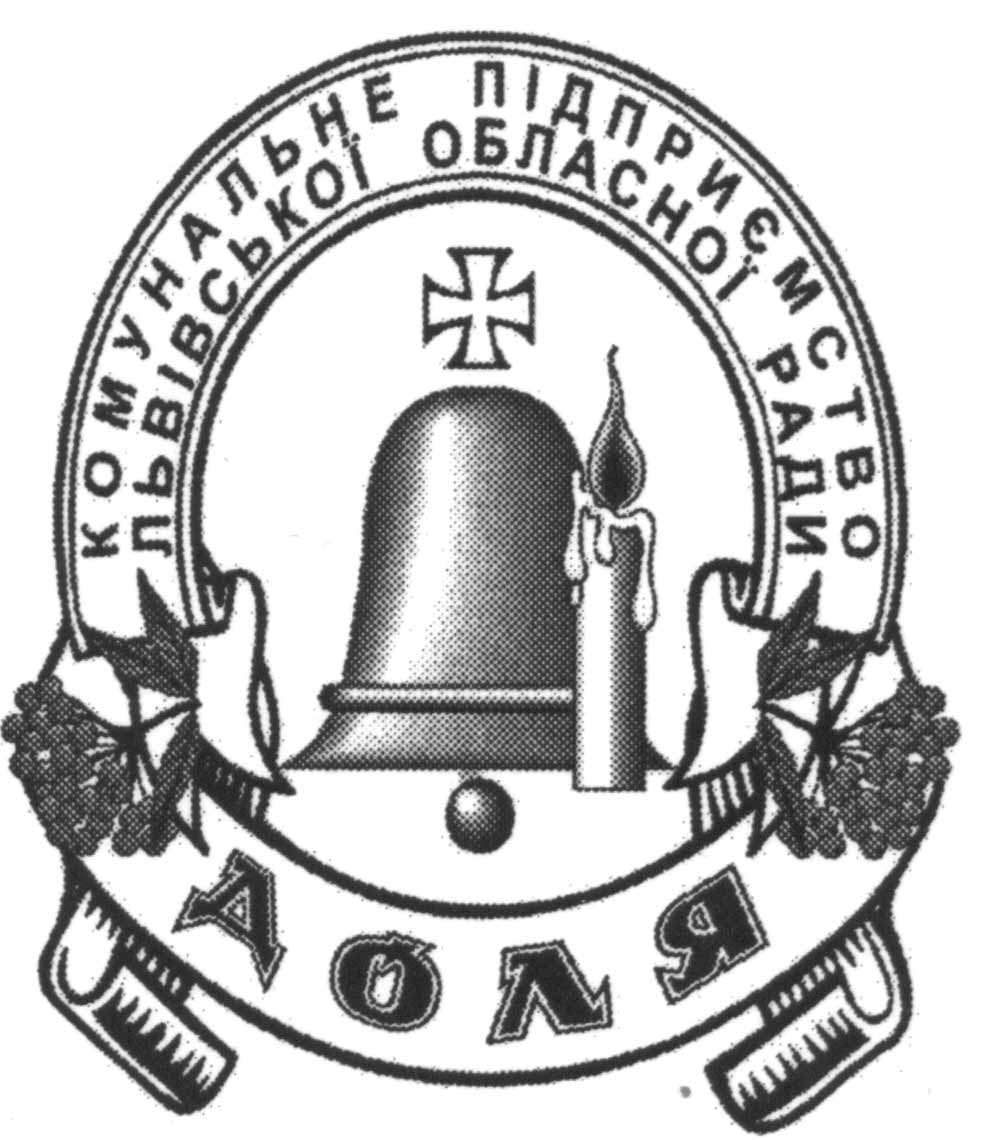 ЗВІТКомунального підприємства Львівської обласної радиз питань здійснення пошуку поховань  учасниківнаціонально-визвольних  змагань та жертв воєн,депортацій і політичних репресійДОЛЯДІЯЛЬНІСТЬ КП ЛОР «ДОЛЯ» у 2021 РОЦІЛьвівська областьПРОВЕДЕНО:Експедиції з пошуку поховання жертв воєн та політичних репресій -  54; Експедиції з ексгумації – 19;.ЕКСГУМОВАНО на території Львівської області   51 останок:19 вояків УПА; 10 військових часів Першої світової війни;4 військових Дивізії «Галичина»;2 невстановлені останки;16 військових часів Другої світової війни.ПЕРЕПОХОВАНО 117 останків в 4 локаціях на території Львівської області.Жертви політичних репресій м. Дрогобич – 78 останків;Загиблі в часи Другої Світової Війни – 4 останки;Воїни УПА, с. Соколівка – 16 останків;Воїни Дивізії «Галичина» - 19 останків.ВПОРЯДКОВАНО (систематично протягом року)  - 7 військових меморіалів на території Львівської області:Меморіал УСС на г. Маківка, с. Головецько, Стрийський район.Меморіал Героям Карпатської України, с. Климець Стрийський районМеморіальне кладовище вояків Дивізії «Галичина», с. Червоне, Золочівський район;Військове кладовище Першої Світової війни в с. Нижня Рожанка, Стрийський район;Військове кладовище Першої Світової війни в с. Буховичі, Яворівський район;Місце пам’яті «Героям Вовчухівської офензиви».ВПОРЯДКОВАНО  - 4 українських цвинтарі на території Республіка Польща.с. Заліська Воля – кладовище УПА;с. Сівчина – українське кладовище;с. Бахів – українське кладовище;с. Березка – українське кладовище.Експедиція на територію Республіки Польща для збору інформації  про місця поховання українців у селах Руда Ружанецька, Юречкова УкраїнаТернопільська, Волинська, Закарпатська, Рівненська, Хмельницька областіПРОВЕДЕНО:Експедиції з пошуку -  17; Експедиції з ексгумації – 4.ЕКСГУМОВАНО на території  України   54 останки:3 вояків УПА, с. Великі Загайці; 25  цивільних осіб жертв НКВС та вояки УПА , м. Костопіль;6 військових часів Другої світової війни, с. Тустиголови.10 вояків УПА, с. ЛідихівПЕРЕПОХОВАНО 34 останки в 3 локаціях .Жертви політичних репресій в тому числі вояки УПА м. Костопіль – 25 останків;Загиблі в часи Другої Світової Війни – 6 останків;Воїни УПА, с. В. Загайці – 3 останки.У 2021 році відповідно до рішення Львівської обласної ради №143 від 27.04.2021 року «Про 80-і роковини масових розстрілів у тюрмах Західної України в червні 1941 року та увічнення пам’яті загиблих» була підготовлена банерна виставка «Реабілітовані Долею». 	Проведена презентація виставки у м. Львові, м. Дрогобичі, м. Трускавець.Організована та проведена міжнародна наукова конференція «Організація українських націоналістів та Українська повстанська армія в контексті національно-визвольної боротьби народів Центрально-Східної Європи» (до 130-річчя від дня народження Євгена Коновальця)» з нагоди відзначення 80-річниці від створення УПА в сесійному залі Львівської обласної ради.ДІЯЛЬНІСТЬ КП ЛОР «ДОЛЯ» у 2022 РОЦІВпродовж квітня проведено пошукові експедиції у Київську область, Бучанський район. Проведена  ексгумація жертв сучасної російсько-української війни.Проведено консультації в Міністерстві Оборони України, щодо залучення фахівців КП ЛОР «Доля» до експедицій з пошуку та ексгумації загиблих військовослужбовців в сучасній російсько-української війні.Проведено консультації з місцевою владою в м. Буча та Макарівською ОТГ для напрацювання контактів з місцевою владою та представниками Національної поліції, щодо залучення фахівців КП ЛОР «Доля» до експедицій з пошуку та ексгумації жертв сучасної російсько-української війни та обмін досвідом.Підготовка експедиції з пошуку та ексгумації загиблих у часи Другої Світової війни в м. Мукачево, Закарпатська область.Надання консультаційної підтримки органам місцевого самоврядування Львівщини та України, щодо демонтажу радянських меморіалів та підготовка до проведення  ексгумації та перенесення місць поховань повоєнного періоду (місця поховання військовослужбовців НКВД з центральних площ та вулиць населених пунктів).Впорядкування військового Меморіалу УСС на горі Маківка перед щорічними традиційними заходами з вшанування пам’яті. Впорядкування військового Меморіалу «Героям Карпатської України» на Верецькому перевалі.Впорядкування військового кладовища Дивізії «Галичина», с. Червоне. Золочівський район.Фахівці КП ЛОР готують дві банерні виставки, які присвячені 80-ій річниці створення УПА та 100-ій річниці Визвольної боротьби 1917-1922 років (пошукові експедиції та вшанування воїнів Армії УНР). Підготовка фахівців КП ЛОР «Доля» до експедицій з пошуку та ексгумації жертв сучасної російсько-української війни.ФІНАНСОВІ ПОКАЗНИКИ2021 РІКЗагальна сума надходжень 3456 994 грн.З них 2 795 628грн. – фінансова підтримка Львівської обласної ради661 336 грн. госпрозрахункові надходження (виконання замовлень).Партнери:Український інститут національної пам’яті – 371 133 грн.;Тернопільський  обласний центр  охорони культурної спадщини – 99 850 грн.ДКЗ «Старий Володимир» - 67 715 грн.Департамент внутрішньої політики ЛОДА – 85 000 грн.Управління культури ЛМР 37 648 грн.Чистий прибуток за підсумками 2021 року 4,3 тисячі грн.2022 РІКОтримана фінансова підтримка КП ЛОР «Доля» 600 000 грн. Заборгованість з виплати заробітної плати за квітень-травень поточного року 344 561,05 грн.Збиток за перший квартал 2022 року 28 000 грн.